GNEIST FRIIDRETT PU 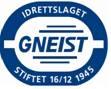 OPPSTART!Til alle interesserte!I vinterhalvåret satser vi på å møtes hver lørdag kl. 12.00. Første gang: Lørdag 24. september.Oppmøte: Parkeringsplassen, Hordnesskogen, ved Stend.Vi kommer i gang med litt lett løping – og finner på andre ting etter hvert.Med på laget kommer flinke løpsungdommer fra friidrettsgruppen i Gneist.For at vi ikke skal løpe fra noen, så vil det være veldig fint med en tilbakemelding om hvem som dukker opp første gangen!Til: 	larsarve.rossland@gmail.comKlær etter vær! Varighet 12.00-13.00.Mer praktisk informasjon tar vi sakte, men sikkert, etter hvert.Lars Arve Røssland					Jostein LieProsjektleder/Styremedlem				Leder, Friidrettsgruppen